Tick one box for each question. 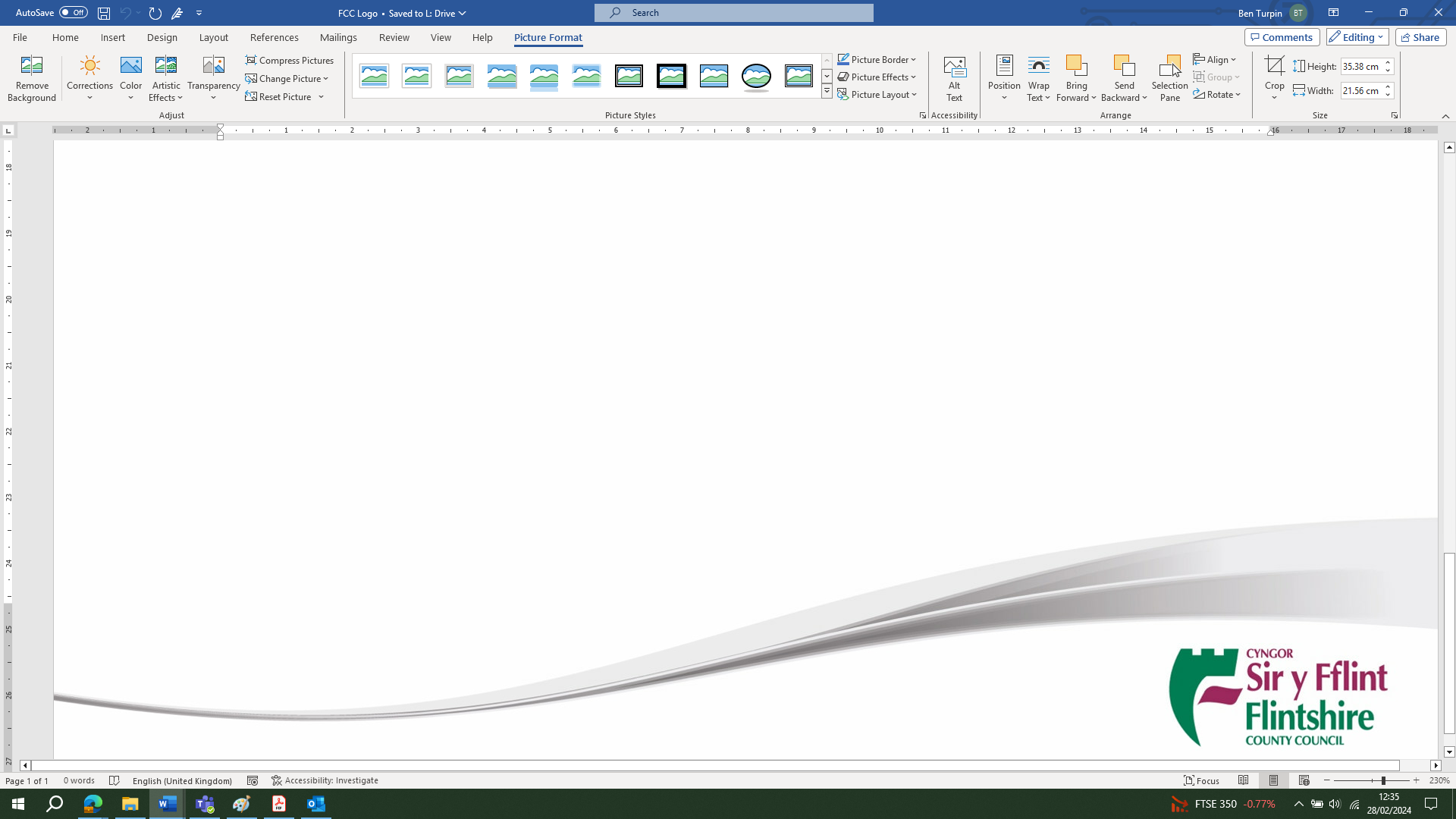 3.How do you travel to school?WalkCycleScooterCarBusTrainOther If you do walk/scooter/cycle to school, what do you like about it?Seeing my friends before school Its fun It’s the easiest way Other If you don’t walk/scooter/cycle to school, why?Live too far awayThe roads are too busy / not safeOther 